25Details of any relevant training in the design or conduct of research, for example in the Ethics Training, Human participants’ protection courses, Clinical Trials Regulations, Good Clinical Practice, consent, research ethics training or other training appropriate to non-clinical research. Give the date of the training                                           (Annexure 13)                    Format for Curriculum Vitae for Investigators       Birla Institute of Technology and Sciences, Pilani  K K Birla, Goa CampusEC Ref. No.(for office use):     Name:     Name:     Present affiliation(Job title, department, and organisation):      Present affiliation(Job title, department, and organisation):      Address(Full work address):      Address(Full work address):      Telephone number:      Email address:      Qualifications:      Qualifications:      Professional registration (Name of body, registration number and date of registration):      Professional registration (Name of body, registration number and date of registration):      Previous and other affiliations(Include previous affiliations in the last 5 years and other current affiliations):      Previous and other affiliations(Include previous affiliations in the last 5 years and other current affiliations):      Projects undertaken in the last 5 years:      Projects undertaken in the last 5 years:      Relevant research training/experience in the area25:      Relevant research training/experience in the area25:      Relevant publications (Give references to all relevant publications in the last five years):      Relevant publications (Give references to all relevant publications in the last five years):      Signature 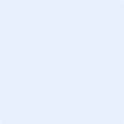 Date:   